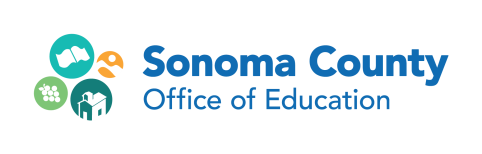 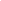 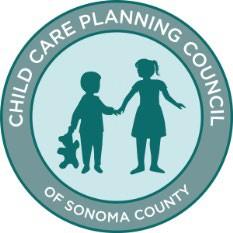 Child Care Planning Council of Sonoma County Executive Committee MeetingWednesday, July 28, 20219:30 am to 11:00 amThis meeting is being held remotely.Click here to join via Zoom.Call-in information:Phone:1-646-876-9923Meeting ID: 974 995 07863The mission of the Child Care Planning Council of Sonoma County is to convene and inspire the community through collaboration, leadership, and advocacy to promote and plan for quality child care and development for the benefit of all children (primarily birth to 12), their families and Sonoma County.AGENDA**Action Item (Action may also be taken on any item on the agenda)1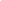 CCPC • Sonoma County Office of Education5340 Skylane Boulevard • Santa Rosa, CA 95403 • Phone: (707) 524-2639 • Fax: (707) 524-2666 ccpc@scoe.org • http://www.scoe.org/ccpc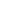 Ongoing Activities from Strategic Plan3Approximate TimeItem #Agenda ItemObjectiveProcess9:30 am1.Call to Order**9:35 am2.Approval of Agenda**Agreement on topics for the meeting.Unanimous Consent action item, unless there are changes.9:40 am3.Approval of June 23, 2021, Executive Committee meeting minutes**Approve the record of the previous meeting.Unanimous Consent action item, unless there are changes.Approximate TimeItem #Agenda ItemObjectiveProcess9:45 am4.Public Comment on Non-Agendized ItemsAllow input from non-members on any topic related to the mission of CCPC.Public speaks.9:50 am5.DEI Survey ResultsShare feedbackReview, discuss.9:55 am6.CCPC Member SurveyDiscuss feedback and last meeting.Review, discuss.10:00 am7.Grant updatesShare information.Review, discuss.10:10 am8.2021-2026 Child Care Plan Survey Share results, request feedback, and set a timeline.Review, discuss.10:30 am9.CCPC Membership Chair and Chair-ElectDiscuss terms and conflicts of interest.Review, discuss,10:35 am10.Executive Committee retreat planning for August 25, 2021Discuss Executive Committee retreat plans and the 2021-2026 Child Care Plan.Discussion10:55 am11.Following Executive Committee; Zoom after 9/30/2021?August 25, 2021, from 9:30, am to 11 am.Discussion11:00 am12.Adjourn**ActivityAction ItemsSolicit Hot Topic suggestions regularly from membershipAdminister Workforce Development and Quality Improvement Programs – CARES, Quality CountsEnsure timely inclusion of a broad range of critical issues in Hot Topics/Public Policy discussions, including impact on ECE of current political/economic decisions1.	Continue to solicit feedback per Meeting Feedback Forms.1.	Survey members to solicit and rank Hot Topic suggestions.Develop a response to proposed budget cuts with funding priorities and proposed legislationPlan the annual Hot Topic calendar and revise it as needed.Include Public Policy items on the agenda for each month’s CCPC meeting. The coordinator reports on current political/economic decisions as needed.Promote Child Care PlanCollaborate with the Public Policy Committee, and provide support as needed.Hold regular CCPC meetings.Assess input from members, and develop strategies to address issues raised regarding committee reports, feedback forms, amount of content on the agenda, follow-up on issues presented/discussed, meeting facilitation and diverse opinions, field trips, and Hot Topics